											n°………………….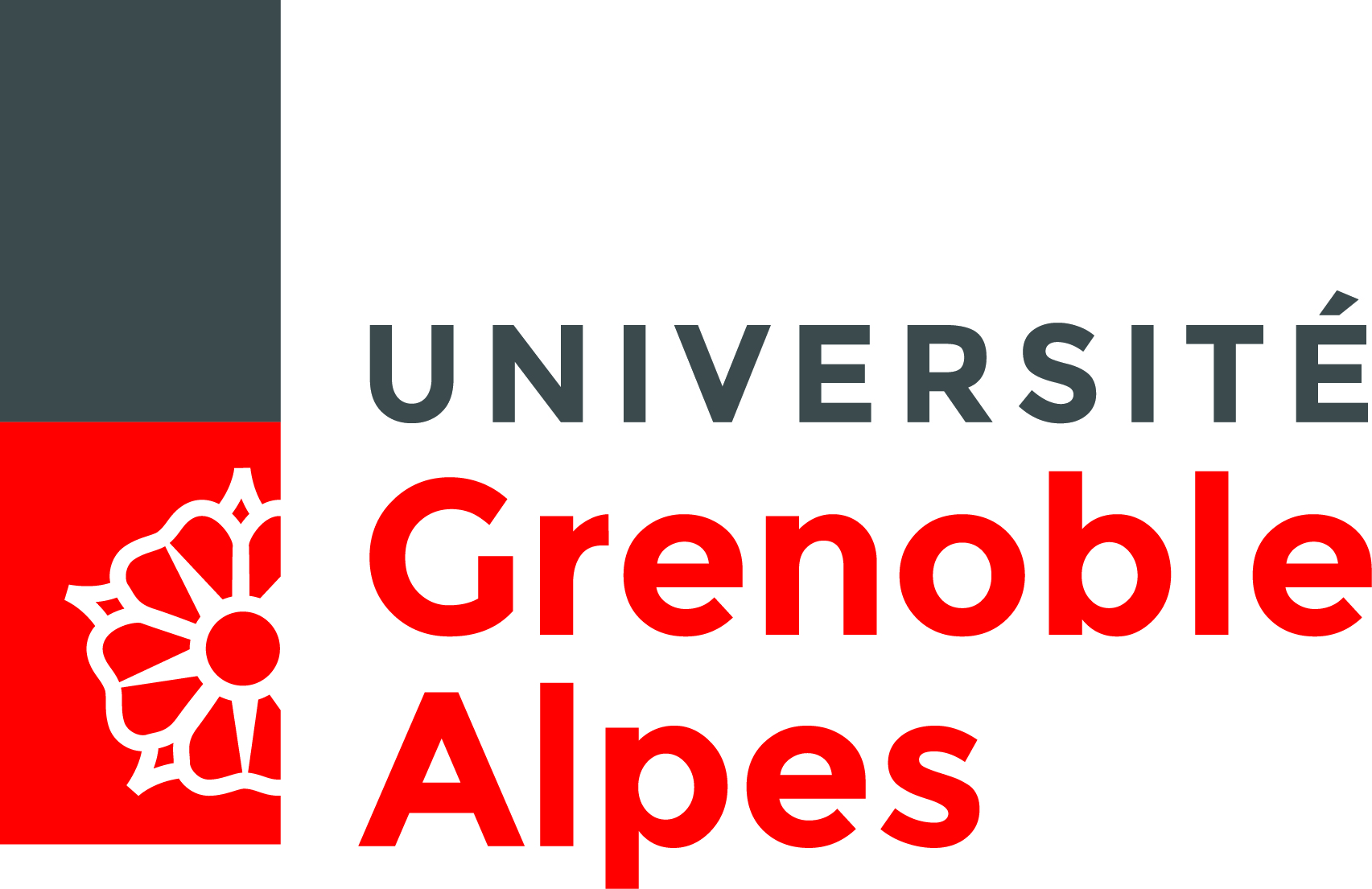 ANNEXE à l’arrêté relatif aux élections des représentants des personnels et des usagers aux conseils de composanteScrutin du 20 novembre 2018
FORMULAIRE DE PROCURATION 
(Il est recommandé d’utiliser un stylo bleu afin de pouvoir vérifier l’authenticité de la signature) La procuration peut être établie jusqu'à la veille du scrutin et doit être remise en main propre à la composante de rattachement. 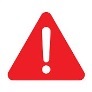 Je soussigné(e) (Nom et Prénom) : ………………………………………………………………………………….....MandantDu collège :   	  De la composante / laboratoire : ………………………………………………………………………………………………………………..Déclare donner procuration à : …………………………………………………………………………………………………………………………….MandataireInscrit sur la même liste électorale, pour voter en mes lieux et place le 20 novembre 2018. Date : …………………………………………SignatureNul ne peut être porteur de plus de deux mandats (un électeur dispose de ce fait, en plus de la voix qu’il détient, de deux procurations au maximum et peut être amené à voter trois fois au plus).